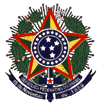 MINISTÉRIO DA EDUCAÇÃOUNIVERSIDADE FEDERAL FLUMINENSEPRÓ-REITORIA DE ADMINISTRAÇÃOCOORDENAÇÃO DE LICITAÇÃOAnexo IIIDECLARAÇÃO DE SUSTENTABILIDADE AMBIENTALA empresa _______________________, CNPJ nº ____________________________, com sedeà Rua ________________, por intermédio de seu representante legal, o(a) Sr.(a) ___________________________________, infra-assinado, portador(a) da Carteira de Identidade n.º _____________________, emitida pelo ___________ e do CPF/MF n.º _______________________, para os fins de habilitação no Pregão Eletrônico no. 37/2015– PROAD/UFF, DECLARA expressamente que atende aos critérios de qualidade ambiental e sustentabilidade socioambiental, respeitando as normas de proteção do meio ambiente, em conformidade com a Instrução Normativa de nº 01, de 19 de janeiro de 2010, da Secretaria de Logística e Tecnologia da Informação do Ministério do Planejamento, Orçamento e Gestão (SLTI/MPOG).Por ser expressão da verdade, firmamos a presente.____________________________________Nome:CPF: 